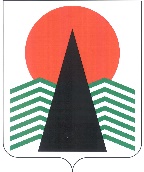 АДМИНИСТРАЦИЯ  НЕФТЕЮГАНСКОГО РАЙОНАПОСТАНОВЛениег.НефтеюганскОб отказе в предоставлении разрешения на условно разрешенный вид использования земельного участка или объекта капитального строительства, расположенного 
на межселенной территории Нефтеюганского районаВ соответствии со статьёй 39 Градостроительного кодекса Российской Федерации, Федеральными законами от 06.10.2003 № 131-ФЗ «Об общих принципах организации местного самоуправления в Российской Федерации», от 03.08.2018 
№ 342-ФЗ «О внесении изменений в Градостроительный кодекс Российской Федерации и отдельные законодательные акты Российской Федерации», Уставом Нефтеюганского муниципального района Ханты-Мансийского автономного округа – Югры, руководствуясь решением Думы Нефтеюганского района от 19.12.2007 
№ 623 «Об утверждении схемы территориального планирования муниципального образования Нефтеюганского района», постановлениями администрации Нефтеюганского района 22.03.2017 № 448-па-нпа «Об утверждении административного регламента предоставления муниципальной услуги «Предоставление разрешения на условно разрешенный вид использования земельного участка или объекта капитального строительства, расположенного на межселенной территории Нефтеюганского района», от 12.09.2022 № 1655-па-нпа «Об утверждении Правил землепользования и застройки межселенной территории Нефтеюганского района», учитывая рекомендации комиссии по подготовке проекта правил землепользования и застройки межселенных территорий Нефтеюганского района (протокол от 16.01.2023 № 1) и заключение о результатах публичных слушаний 
от 22.12.2022 № 80, в связи с расположением земельного участка на территории 
с прогнозируемыми ограничениями в ее использовании, а именно в границах наименьших расстояний от устьев скважин №№ 816, 817 Усть-Балыкского месторождения нефти; в границах минимальных расстояний до устьев скважин 
№№ 816, 817 Усть-Балыкского месторождения нефти; в охранной зоне бездействующих трубопроводов «Н ст.114 гл. 0,7 нед».» и «В ст.114 нед.», 
по обращению Паньковой Анастасии Николаевны, Панькова Евгения Николаевича 
п о с т а н о в л я ю:Отказать Паньковой Анастасии Николаевне, Панькову Евгению Николаевичу в предоставлении разрешения на условно разрешенный вид использования земельного участка – ведение садоводства (13.2) в отношении земельного участка с кадастровым номером 86:08:0020801:8697, площадью 578 кв.м, расположенного по адресу: Местоположение установлено относительно ориентира, расположенного в границах участка. Ханты-Мансийский автономный округ - Югра, р-н Нефтеюганский, в районе куста 24, Усть-Балыкского месторождения нефти, СНТ «Сосенка», участок № 91.Настоящее постановление подлежит опубликованию в газете «Югорское обозрение» и размещению на официальном сайте органов местного самоуправления Нефтеюганского района.Контроль за выполнением постановления возложить на заместителя главы Нефтеюганского района Бородкину О.В.Глава района							А.А.Бочко23.01.2023№ 64-па№ 64-па